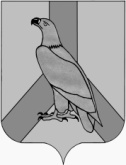 КОНТРОЛЬНО-СЧЕТНАЯ ПАЛАТА ДАЛЬНЕРЕЧЕНСКОГО ГОРОДСКОГО ОКРУГА27.11.2020                                                                                 №   01-38/47З а к л ю ч е н и ена проект решения Думы «О внесении изменений в пункт 1 решения Думы  Дальнереченского городского округа «О приостановлении действия отдельных пунктов Положения «О бюджетном устройстве, бюджетном процессе в Дальнереченском городском округе», утвержденного  решением Думы Дальнереченского городского округа от 08.09.2015 № 63»Настоящее экспертное заключение подготовлено Контрольно-счетной палатой Дальнереченского городского округа (далее – контрольно-счетная палата) на основании п.п. 8 пункта 2  статьи 9 Федерального   закона Российской Федерации от 07.02.2011 № 6-ФЗ «Об общих принципах организации и деятельности контрольно-счетных органов субъектов Российской Федерации и муниципальных образований», п.п. 8 пункта 1  статьи 7 Положения о контрольно - счетной палате Дальнереченского городского округа, утвержденного решением Думы Дальнереченского городского округа от 29.11.2011 № 95.Проект решения «О внесении изменений в пункт 1 решения Думы  Дальнереченского городского округа «О приостановлении действия отдельных пунктов Положения «О бюджетном устройстве, бюджетном процессе в Дальнереченском городском округе», утвержденного  решением Думы Дальнереченского городского округа  от  08.09.2015 № 63»   (далее – проект решения) предоставлен администрацией Дальнереченского городского округа в контрольно-счетную палату 26.11.2020.Основными нормативными правовыми актами, регулирующими правоотношения в данной области, являются:Бюджетный кодекс Российской Федерации (далее – БК РФ);Федеральный закон от 06.10.2003 № 131-ФЗ «Об общих принципах организации местного самоуправления в Российской Федерации» (далее –  Федеральный закон  от  06.10.2003 № 131-ФЗ);Федеральный закон от 12.11.2019 № 367-ФЗ «О приостановлении действия отдельных положений Бюджетного кодекса Российской Федерации и установлении особенностей исполнения бюджетов бюджетной системы Российской Федерации в 2020 году»  (далее – Федеральный закон от 12.11.2019  № 367-ФЗ);Закон Приморского края от  26.11.2020  № 935 - КЗ «О внесении изменений в статью 1 Закона Приморского края «О приостановлении действия отдельных положений Закона Приморского края «О бюджетном устройстве, бюджетном процессе и межбюджетных отношениях в Приморском крае» (далее – Закон Приморского края от  26.11.2020  № 935-КЗ);Устав Дальнереченского городского округа;Решение Думы Дальнереченского городского округа от 08.09.2015 № 63 «Об утверждении Положения «О бюджетном устройстве, бюджетном процессе в Дальнереченском городском округе» в редакции решения от 13.10.2020 № 59 (далее – Положение о бюджетном устройстве, бюджетном процессе в ДГО). По результатам проведенной экспертизы установлено следующее: 1. Пунктом 1 проекта решения предлагается приостановить до 01 января 2021 года  действие отдельных положений бюджетного процесса, а именно: статьи 17  «Организация бюджетного процесса в ДГО» в части сроков этапов  бюджетного процесса:первого этапа  - прогнозирование социально-экономического развития, определения основных направлений бюджетной и налоговой политики  на очередной финансовый год и плановый период, с установленными сроками согласно Положению (июнь – июль текущего года);второго этапа - формирование проекта местного бюджета  на очередной финансовый год и плановый период, документов и материалов, представляемых одновременно с проектом местного бюджета  в соответствии с требованиями  бюджетного законодательства, и внесение в Думу ДГО, с установленными сроками согласно Положению  (июль – 1 ноября  текущего года);третьего этапа – проведение публичных слушаний по проекту местного бюджета на  очередной финансовый год и плановый период,  рассмотрение и утверждение проекта решения Думы о бюджете Дальнереченского городского округа на  очередной финансовый год и плановый период, с установленными сроками согласно Положению  (1 ноября – декабрь текущего  года);статьи 28 Положения,  в части сроков  инициирования главой Дальнереченского городского округа публичных слушаний по проекту местного бюджета на очередной финансовый год и плановый период, сроков информирования населения о проведении публичных слушаний по проекту местного бюджета на очередной финансовый год и плановый период, сроков направления протокола о результатах публичных слушаний  по проекту бюджета  в Думу Дальнереченского городского округа;пункта 1 статьи 34 Положения,  в части сроков  внесения главой администрации ДГО проекта решения о местном бюджете на очередной финансовый год и плановый период на рассмотрение Думы ДГО, к установленному сроку  -  не позднее 1 ноября текущего года. Приостановление действия отдельных положений бюджетного процесса в Дальнереченском городском округе обусловлено приостановлением  действия до 01 января 2021 года пункта 1 статьи 185 БК РФ  Федеральным законом  от 12.11.2019 № 367-ФЗ (в редакции от 01.04.2020 № 103-ФЗ), а также внесенными изменениями в Закон Приморского края «О приостановлении действия отдельных положений  Закона Приморского края «О бюджетном устройстве, бюджетном процессе и межбюджетных отношениях в Приморском крае» .Выводы и предложения1. Экспертиза проекта решения показала, что предлагаемые поправки  в части приостановления действия отдельных положений решения Думы Дальнереченского городского округа от 08.09.2015 № 63 «О бюджетном устройстве, бюджетном процессе в Двальнереченском городском округе», обусловлены необходимостью приведения положения в соответствие с  требованиями бюджетного законодательства.2. Контрольно-счетная палата предлагает Думе Дальнереченского городского округа рассмотреть и принять проект решения. Председатель контрольно-счетной палаты                                  О.Н. Тупиленко                                                                     